                              ΟΡΘΗ ΕΠΑΝΑΛΗΨΗ            ΕΛΛΗΝΙΚΗ ΔΗΜΟΚΡΑΤΙΑ			                Καλλιθέα : 02/02/2023ΝΟΜΟΣ ΑΤΤΙΚΗΣ                                                                     Αριθ. Πρωτ. : 2547ΔΗΜΟΣ ΚΑΛΛΙΘΕΑΣ	ΔΙΕΥΘΥΝΣΗ : ΠΕΡΙΒΑΛΛΟΝΤΟΣΤΜΗΜΑ        : Γρ. Αντιδημάρχου                                                   ΠΡΟΣΤαχ./Δ/νση   : Ελ.Βενιζέλου 270                                              κ. Πρόεδρο                           Καλλιθέα 17675                                        Δημοτικού ΣυμβουλίουΑΡΜΟΔΙΟΣ   : ΕΜΜΑΝΟΥΗΛ ΞΕΝΑΚΗΣΤηλέφωνο    : 210-9417000E-MAIL       : a.katsani@kallithea.grΘΕΜΑ         :  “Λήψη απόφασης για την παραχώρηση απορριμματοφόρου                οχήματος στον Δήμο Νοτίου Πηλίου. ”Σχετ. : 1. Το με Αρ.Πρωτ. 672/18-01-2023 έγγραφο του Δήμου Νοτίου Πήλιου Με το έγγραφο του ανωτέρω σχετικού 1, ο Δήμαρχος Νοτίου Πήλιου,  υπέβαλε αίτημα προς το Δήμο Καλλιθέας για την παραχώρηση ενός  απορριμματοφόρο οχήματος για την κάλυψη των αναγκών του Δήμου, προκειμένου να αντιμετωπίσει τις αυξημένες ανάγκες που υφίσταται ως προς την αποκομιδή των απορριμμάτων.Η Δ/νση Περιβάλλοντος, έχει την διάθεση παραχώρησης ενός εφεδρικού απορριμματοφόρου και δύναται να ανταποκριθεί στο παραπάνω αίτημα του Δήμου Νοτίου Πήλιου, παραχωρώντας το υπ’ αρ. κυκλοφορίας ΚΗΥ-5770 (ΔΚ-36) έως  την  31-10-2023. Σύμφωνα με το άρθρο 13 παρ. 1ε & 2δ της ΚΥΑ 129/2534/2010 περί «καθορισμού δικαιούχων χρήσης και ανώτατου ορίου κυβισμού κρατικών αυτοκινήτων και άλλες ρυθμίσεις σχετικές με τα κρατικά αυτοκίνητα» επιτρέπεται κατόπιν απόφασης του Δημοτικού Συμβουλίου, η διάθεση για χρήση αυτοκινήτων του Δημοσίου Τομέα σε άλλες υπηρεσίες και συγκεκριμένα από Δήμο ή Κοινότητα σε άλλο Δήμο ή Κοινότητα ή στη Νομαρχιακή Αυτοδιοίκηση του ίδιου Νομού, ύστερα από αιτιολογημένο αίτημα και σύμφωνη γνώμη των ενδιαφερομένων μερών προς κάλυψη εξαιρετικών υπηρεσιακών αναγκών τους για συγκεκριμένη χρονική διάρκεια.Κατόπιν των ανωτέρω παρακαλούμε κ. Πρόεδρε  για την λήψη απόφασης για την παραχώρηση ενός απορριμματοφόρου οχήματος και συγκεκριμένα το με αρ. κυκλοφορίας ΚΗΥ-5770 (ΔΚ-36), μέχρι την 31-10-2023 για την αντιμετώπιση των επιτακτικών αναγκών και προβλημάτων που αντιμετωπίζει ο Δήμος Νοτίου Πήλιου, με την προϋπόθεση ότι ότι θα αναλάβει πλήρως τη συντήρηση του οχήματος και τα βάρη τυχόν πρόκλησης ατυχήματος από υπαιτιότητα του οδηγού του και ότι το όχημα θα επιστραφεί μετά την παρέλευση του χρόνου διάθεσής του, στις εγκαταστάσεις του Δήμου Καλλιθέας με έξοδα του Δήμου Νοτίου Πήλιου και στην κατάσταση την οποία θα του παραδοθεί.                                               Ο ΑΝΤΙΔΗΜΑΡΧΟΣ ΠΕΡΙΒΒΑΛΛΟΝΤΟΣ                                                  ΚΩΝΣΤΑΝΤΙΝΟΣ ΚΑΛΟΓΕΡΟΠΟΥΛΟΣΕπισυνάπτονται: Το με αριθμ. πρωτ. 672/18-01-2023 έγγραφοΤου Δήμου Νοτίου ΠήλιουΕσωτερική Διανομή                                                   Γρ. Δημάρχου                          	Γρ. Γεν. Γραμματέα Δ/νση Περιβάλλοντος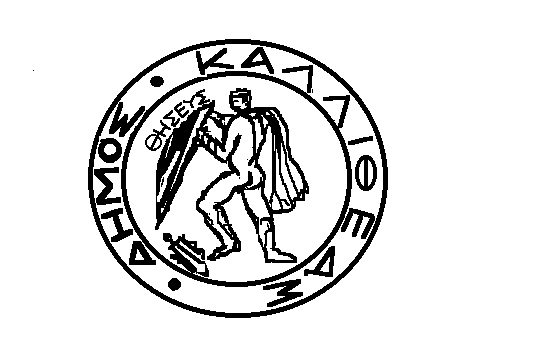 